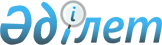 Бөрлі ауданы бойынша аудандық маңызы бар автомобиль жолдарының тізбесін бекіту туралы
					
			Күшін жойған
			
			
		
					Батыс Қазақстан облысы Бөрлі ауданы әкімдігінің 2015 жылғы 8 желтоқсандағы № 885 қаулысы. Батыс Қазақстан облысының Әділет департаментінде 2016 жылғы 8 қаңтарда № 4217 болып тіркелді. Күші жойылды - Батыс Қазақстан облысы Бөрлі ауданы әкімдігінің 2016 жылғы 21 қыркүйектегі № 660 қаулысымен      Ескерту. Күші жойылды - Батыс Қазақстан облысы Бөрлі ауданы әкімдігінің 21.09.2016 № 660 қаулысымен.

      РҚАО-ның ескертпесі.

      Құжаттың мәтінінде түпнұсқаның пунктуациясы мен орфографиясы сақталған. 

      "Қазақстан Республикасындағы жергілікті мемлекеттік басқару және өзін-өзі басқару туралы" Қазақстан Республикасының 2001 жылғы 23 қаңтардағы Заңына және "Автомобиль жолдары туралы" Қазақстан Республикасының 2001 жылғы 17 шілдедегі Заңына сәйкес аудан әкімдігі ҚАУЛЫ ЕТЕДІ:

      1. Бөрлі ауданы бойынша аудандық маңызы бар автомобиль жолдарының тізбесі қосымшаға сәйкес бекітілсін.

      2. Аудан әкімі аппаратының мемлекеттік-құқықтық жұмыстар бөлімінің басшысы (А. Дарисов) осы қаулының әділет органдарында мемлекеттік тіркелуін, "Әділет" ақпараттық-құқықтық жүйесінде және бұқаралық ақпарат құралдарында оның ресми жариялануын қамтамасыз етсін.

      3. Осы қаулының орындалуын бақылау аудан әкімінің орынбасары К. Утегеновке жүктелсін.

      4. Осы қаулы алғашқы ресми жарияланған күнінен бастап қолданысқа енгізіледі.

 Бөрлі ауданы бойынша аудандық маңызы бар автомобиль жолдарының тізбесі      Аббревиатуралардың толық жазылуы:

      км – километр;

      а/ж – автомобиль жолдары;

      к.ж. – кірме жол;

      А/Б – асфальт бетонды;

      қ.қ – қара қиыршық тас;

      қ/ш – қара шағыл тас;

      қ.м. – қума метр.


					© 2012. Қазақстан Республикасы Әділет министрлігінің «Қазақстан Республикасының Заңнама және құқықтық ақпарат институты» ШЖҚ РМК
				
      Аудан әкімі

М. Тусупкалиев

      "КЕЛІСІЛДІ"
Батыс Қазақстан облысының
жолаушылар көлігі және автомобиль
жолдары басқармасының басшысы
М. Куаншалиев
8 желтоқсан 2015 жыл
Бөрлі ауданы әкімдігінің 
2015 жылғы 8 желтоқсандағы 
№ 885 қаулысымен бекітілген № 

А/Ж индексі

Автожолдардың атауы

Барлық ұзындығы, км

Санаты бойынша, км

Санаты бойынша, км

Санаты бойынша, км

Санаты бойынша, км

Санаты бойынша, км

Оның ішінде, жамылғы түрі бойынша,, км

Оның ішінде, жамылғы түрі бойынша,, км

Оның ішінде, жамылғы түрі бойынша,, км

Оның ішінде, жамылғы түрі бойынша,, км

Көпірлер

Көпірлер

Құбырлар

Құбырлар

 № 

А/Ж индексі

Автожолдардың атауы

Барлық ұзындығы, км

І

ІІ

ІІІ

ІV

V

А/Б

қ.қ.

қ/ш

топы-рақ

дана

қ.м.

дана

қ.м.

1

2

3

4

5

6

7

8

9

10

11

12

13

14

15

16

17

1

KL-BR-1

а/ж Березов-Миргород 
0-36

36

36

36

9

104,6

2

KL-BR-2

а/ж Амангелды-Жарсуат 
0-44

44

44

4

40

20

300

3

KL-BR-3

а/ж Тихонов-Александров 
0-48

48

48

48

32

488,8

4

KL-BR-4

а/ж Григорьевка-Киров-Аққұдық 
0-57

57

57

9

48

17

227

5

KL-BR-5

Успен ауылына к.ж. 
0-2

2

2

2

6

KL-BR-6

Ақсай-Қызылтал ауылына к.ж. 
0-5

5

5

5

1

18

3

30

7

KL-BR-7

Пугачев ауылына к.ж. 
0-2

2

2

2

8

KL-BR-8

Ақбұлақ ауылына к.ж. 
0-15

15

15

15

4

54

9

KL-BR-9

Ақсу ауылына к.ж. 
0-2

2

2

2

10

KL-BR-10

Александров ауылына к.ж. 
0-1

1

1

1

11

KL-BR-11

Масай-төбе ауылына к.ж. 
0-1

1

1

1

1

12

12

KL-BR-12

Тұңғыш ауылына к.ж. 
0-8

8

8

8

6

90,4

13

KL-BR-13

Қанай ауылына к.ж. 
0-2

2

2

2

14

KL-BR-14

Бумакөл ауылына к.ж. 
0-2

2

2

2

15

KL-BR-15

Приурал ауылына к.ж. 
0-1

1

1

1

16

KL-BR-16

Жарсуат ауылына к.ж. 
0-1

1

1

1

Барлығы:

227

0

0

5

221

1

10

21

194

2

1

18

92

1306,8

